２０１５年８月　英会話サロン　　“English Café”　                    月会費：8,000円（月４回） 　12,000円（朝＋土曜日　or 夜＋土曜日のとり放題）　　　16,000円（すべて取り放題）　　or　1回3,000円ＮＯＴＥ：　　１）　クラス分け：　　　C（Beginners-Intermediate）・Ｂ(Intermediate)・A(Intermediate-Advanced)　　　　2)  担当講師が変更することがあります。Sun.Mon.Tue.Wed.ThursThursFri.Fri.Sat.23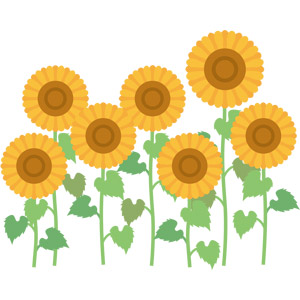 416:00-17:30        TOEIC めざせ６００点                  Yuri19:30 – 21:00 お仕事帰りの英会話                  Jason59:30 – 10:30 英会話(B/C)     　　  Kurt 10:30 – 11:00 英文法　            Yuri11:00 –11:30  英文法              Yuri11:30 – 12:30 英会話(B/C)         Kurt10:30 –11:30  英会話（Ａ）          Kurt11:30 –12:00ニュースで英会話(A)   Yuri619:30 – 21:00 TOEIC めざせ８００点！　　　　　　　　新田先生619:30 – 21:00 TOEIC めざせ８００点！　　　　　　　　新田先生79:30 – 10:30  英会話(B/C)     Jason10:30 – 11:30 　　英検準１級  　　　Yuri10:30 – 11:30  英会話 (Ａ)      Jason11:30 – 12:30  英検１級　　　　 Yuri11:30 – 12:30 英会話 (B/C)     Jason79:30 – 10:30  英会話(B/C)     Jason10:30 – 11:30 　　英検準１級  　　　Yuri10:30 – 11:30  英会話 (Ａ)      Jason11:30 – 12:30  英検１級　　　　 Yuri11:30 – 12:30 英会話 (B/C)     Jason816:00 – 17:30  IanBusiness English Cafe9         10                  11                    12                              13                    14Summer Vacation!　　　　　　　　　　　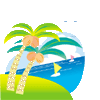 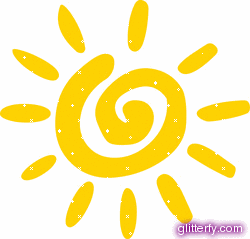 9         10                  11                    12                              13                    14Summer Vacation!　　　　　　　　　　　9         10                  11                    12                              13                    14Summer Vacation!　　　　　　　　　　　9         10                  11                    12                              13                    14Summer Vacation!　　　　　　　　　　　9         10                  11                    12                              13                    14Summer Vacation!　　　　　　　　　　　9         10                  11                    12                              13                    14Summer Vacation!　　　　　　　　　　　9         10                  11                    12                              13                    14Summer Vacation!　　　　　　　　　　　9         10                  11                    12                              13                    14Summer Vacation!　　　　　　　　　　　15	16:00 – 17:30  IanBusiness English Cafe16171816:00-17:30        TOEIC めざせ６００点                  Yuri19:30 – 21:00 お仕事帰りの英会話                  Jason199:30 – 10:30 英会話(B/C)     　　Robert 10:30 – 11:00 英文法　            Yuri11:00 –11:30  英文法              Yuri11:30 – 12:30 英会話(B/C)       Robert10:30 –11:30  英会話（Ａ）        Robert11:30 –12:00ニュースで英会話(A)   Yuri2019:30 – 21:00 TOEIC めざせ８００点！           　　 新田先生2019:30 – 21:00 TOEIC めざせ８００点！           　　 新田先生219:30 – 10:30  英会話(B/C)     Jason10:30 – 11:30  TOEIC        　　　Yuri10:30 – 11:30  英会話 (Ａ)      Jason11:30 – 12:30  英検１級　　　　　　　 Yuri11:30 – 12:30 英会話 (B/C)     Jason219:30 – 10:30  英会話(B/C)     Jason10:30 – 11:30  TOEIC        　　　Yuri10:30 – 11:30  英会話 (Ａ)      Jason11:30 – 12:30  英検１級　　　　　　　 Yuri11:30 – 12:30 英会話 (B/C)     Jason2216:00 – 17:30   RobertBusiness English Café23♪JETS音楽団＠SMC(関学院正門前)14:00-17:00242516:00-17:30   　　Yuri     TOEIC めざせ６００点19:30 – 21:00     Jasonお仕事帰りの英会話269:30 – 10:30 英会話(B/C)     　　  Kurt 10:30 – 11:00 英文法　            Yuri11:00 –11:30  英文法              Yuri11:30 – 12:30 英会話(B/C)         Kurt10:30 –11:30英会話（Ａ）           Kurt11:30 –12:00ニュースで英会話(A)   Yuri269:30 – 10:30 英会話(B/C)     　　  Kurt 10:30 – 11:00 英文法　            Yuri11:00 –11:30  英文法              Yuri11:30 – 12:30 英会話(B/C)         Kurt10:30 –11:30英会話（Ａ）           Kurt11:30 –12:00ニュースで英会話(A)   Yuri2719:30 – 21:00 TOEIC めざせ８００点！           　　 Yuri2719:30 – 21:00 TOEIC めざせ８００点！           　　 Yuri28  9:30 – 10:30  英会話(B/C)     Jason10:30 – 11:30 ニュースで英会話　　 Yuri10:30 – 11:30  英会話 (Ａ)      Jason11:30 – 12:30  英検１級　　　　　　 　Yuri11:30 – 12:30  英会話 (B/C)    Jason2916:00 – 17:30   IanBusiness English Cafe3031お知らせ：１）　８月１日のBusiness English Caféは、Ｉａｎ先生が担当します。2)  ８月８日（土）　or ９日（日）にオックスブリッジの学生を交えて、夏のパーティー・コンサート（JETS音楽団）を開催する予定です。参加希望者は、詳細を伊藤までお尋ねください。3)  月曜日のＴＯＥＩＣのクラスは、火曜日のクラスと合同になりました。お知らせ：１）　８月１日のBusiness English Caféは、Ｉａｎ先生が担当します。2)  ８月８日（土）　or ９日（日）にオックスブリッジの学生を交えて、夏のパーティー・コンサート（JETS音楽団）を開催する予定です。参加希望者は、詳細を伊藤までお尋ねください。3)  月曜日のＴＯＥＩＣのクラスは、火曜日のクラスと合同になりました。お知らせ：１）　８月１日のBusiness English Caféは、Ｉａｎ先生が担当します。2)  ８月８日（土）　or ９日（日）にオックスブリッジの学生を交えて、夏のパーティー・コンサート（JETS音楽団）を開催する予定です。参加希望者は、詳細を伊藤までお尋ねください。3)  月曜日のＴＯＥＩＣのクラスは、火曜日のクラスと合同になりました。お知らせ：１）　８月１日のBusiness English Caféは、Ｉａｎ先生が担当します。2)  ８月８日（土）　or ９日（日）にオックスブリッジの学生を交えて、夏のパーティー・コンサート（JETS音楽団）を開催する予定です。参加希望者は、詳細を伊藤までお尋ねください。3)  月曜日のＴＯＥＩＣのクラスは、火曜日のクラスと合同になりました。お知らせ：１）　８月１日のBusiness English Caféは、Ｉａｎ先生が担当します。2)  ８月８日（土）　or ９日（日）にオックスブリッジの学生を交えて、夏のパーティー・コンサート（JETS音楽団）を開催する予定です。参加希望者は、詳細を伊藤までお尋ねください。3)  月曜日のＴＯＥＩＣのクラスは、火曜日のクラスと合同になりました。お知らせ：１）　８月１日のBusiness English Caféは、Ｉａｎ先生が担当します。2)  ８月８日（土）　or ９日（日）にオックスブリッジの学生を交えて、夏のパーティー・コンサート（JETS音楽団）を開催する予定です。参加希望者は、詳細を伊藤までお尋ねください。3)  月曜日のＴＯＥＩＣのクラスは、火曜日のクラスと合同になりました。お知らせ：１）　８月１日のBusiness English Caféは、Ｉａｎ先生が担当します。2)  ８月８日（土）　or ９日（日）にオックスブリッジの学生を交えて、夏のパーティー・コンサート（JETS音楽団）を開催する予定です。参加希望者は、詳細を伊藤までお尋ねください。3)  月曜日のＴＯＥＩＣのクラスは、火曜日のクラスと合同になりました。